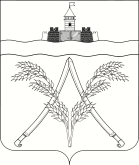 П О С Т А Н О В Л Е Н И ЕАДМИНИСТРАЦИИ  МИНГРЕЛЬСКОГО  СЕЛЬСКОГО ПОСЕЛЕНИЯ АБИНСКОГО РАЙОНАот 29.06.2017 г.									       № 75станица МингрельскаяОб утверждении муниципальной Программы «Устойчивое развитие сельских территорий на 2018 - 2020 годы»В   соответствии с Федеральным законом от 6 октября 2003 года № 131 – ФЗ «Об общих принципах организации местного самоуправления в Российской Федерации», в целях реализации мероприятий по созданию комфортных условий жизнедеятельности в сельской местности, активизации участия граждан, проживающих в сельской местности, в реализации общественно значимых проектов, формированию позитивного отношения к сельской местности и сельскому образу жизни администрация  Мингрельского  сельского  поселения  Абинского  района          п о с т а н о в л я е т:Утвердить муниципальную Программу «Устойчивое развитие сельских территорий на 2018 – 2020 годы» согласно приложению.Постановление администрации Мингрельского сельского поселения Абинского района от 23 сентября 2014 № 107 «Об утверждении ведомственной целевой Программы «Устойчивое развитие сельских территорий на 2014 - 2017 годы и на период до 2020 года» признать утратившим силу. 2. Контроль за выполнением настоящего постановления оставляю за собой.          3. Постановление вступает в силу с момента подписания, но не ранее 1 января 2018 года.Глава Мингрельского сельского поселения Абинского района                                                                          И.В. ДубровинПРИЛОЖЕНИЕУТВЕРЖДЕНАпостановлением администрации  Мингрельского сельского поселенияАбинского районаот 29.06.2017 г.  № 75Муниципальная программа«Устойчивое развитие сельских территорий на 2018 - 2020 годы»  Паспорт муниципальной программы«Устойчивое развитие сельских территорий на 2018 - 2020 годы» Характеристика проблемыСложившаяся на селе ситуация в социальной сфере препятствует формированию социально-экономических условий устойчивого развития АПК.За последние годы в результате резкого спада сельскохозяйственного производства и ухудшения финансового положения отрасли, изменения организационно-экономического механизма развития социальной сферы и инженерной инфраструктуры села произошло снижение доступности для сельского населения образовательных, медицинских, культурных и торгово-бытовых услуг, увеличилось отставание села от города по уровню и условиям жизнедеятельности.В основной части сельского жилищного фонда нет элементарных коммунальных удобств. Уровень благоустройства Мингрельского сельского поселения  остается неизменным на протяжении последних лет. Большинство систем водоснабжения не имеет необходимых сооружений и технологического оборудования для улучшения качества воды, 70 процентов от общей протяженности уличной водопроводной сети находится в аварийном состоянии и нуждается в замене. В результате население вынуждено пользоваться водой, не соответствующей санитарным нормам.Уровень газификации Мингрельского сельского поселения составляет 43 процента, что также негативно сказывается на качестве жизни сельского населения.Для обеспечения устойчивого социально-экономического развития сельских территорий и эффективного функционирования агропромышленного производства необходимо усилить государственную поддержку социального и инженерного обустройства населенных пунктов, расположенных в сельской местности, развития несельскохозяйственных видов деятельности в сельской местности, расширения рынка труда, развития процессов самоуправления, и на этой основе повысить качество и активизацию человеческого потенциала.Без значительной государственной поддержки в современных условиях муниципальные образования, расположенные в сельской местности, не могут эффективно участвовать в социальных реформах и удовлетворении основных жизненных потребностей проживающего на их территории населения.Для обеспечения устойчивого социально-экономического развития Мингрельского сельского поселения необходимо усилить государственную поддержку социального и инженерного обустройства сельских населенных пунктов Краснодарского края.Потребность в решении задач по обеспечению социальной и инженерной инфраструктурой населения сельских поселений в течение ограниченного времени делают необходимым использование программно-целевого метода для их решения. Программно-целевой метод позволяет сконцентрировать финансовые ресурсы на проведении работ на конкретных объектах.Таким образом, необходимость разработки и реализации программы обусловлена:социально-политической остротой проблемы и ее региональным значением;межотраслевым и межведомственным характером проблемы, необходимостью привлечения к ее решению органов государственной власти на региональном уровне, органов местного самоуправления муниципальных образований Краснодарского края, общественных объединений, сельских жителей.2. Цели, задачи, сроки и этапы реализации программы2.1. Цели программы:создание комфортных условий жизнедеятельности в сельской местности;стимулирование инвестиционной активности в АПК путем создания благоприятных инфраструктурных условий в сельской местности;формирование позитивного отношения к сельской местности и сельскому образу жизни.2.2. Задачи программы:повышение уровня комплексного обустройства населенных пунктов, расположенных в сельской местности, объектами социальной и инженерной инфраструктуры;концентрация ресурсов, направляемых на комплексное обустройство объектами социальной и инженерной инфраструктуры населенных пунктов, расположенных в сельской местности, в которых осуществляются инвестиционные проекты в сфере АПК.Срок реализации программы: 2018 - 2020 годы.3. Перечень отдельных мероприятий программыс указанием источников и объемов финансирования, срокових реализации и государственных заказчиковРеализация мероприятий программы будет способствовать решению задач социально-экономического развития Мингрельского сельского поселения на долгосрочную перспективу.Мероприятия по реализации программы направлены на обеспечение окончания строительства незавершенных объектов инженерной инфраструктуры, реконструкцию, техническое перевооружение действующих инженерной инфраструктуры , а также на содействие строительству объектов инженерной инфраструктуры.Программа включает мероприятия по развитию в сельской местности систем водо- и газоснабжения.Мероприятия, источники и объемы финансирования, в том числе по годам, предусмотрены в приложении № 1 к настоящей подпрограмме.4. Обоснование ресурсного обеспечения программыФинансирование мероприятий программы планируется осуществлять за счет средств федерального, краевого, местного бюджетов и внебюджетных источников с использованием механизмов привлечения внебюджетных источников финансирования, предусмотренных законодательством Российской Федерации.Общая потребность в финансовых средствах на реализацию мероприятий программы в период с 2018 года по 2020 год составит 820,0 тыс. рублей, в том числе за счет средств федерального бюджета – 0,0 тыс. рублей, за счет средств краевого бюджета – 0,0 тыс. рублей, за счет средств местного бюджета – 820,0 тыс. рублей, за счет внебюджетных источников – 0,0 тыс. рублей.5. Перечень целевых показателей программы с расшифровкойплановых значений по годам ее реализацииВ результате реализации мероприятий программы планируется достичь следующих результатов:увеличение уровня газификации домовладений (квартир) в Мингрельском сельском поселении с 43% до 53%;увеличение обеспеченности сельского населения питьевой водой с 50,0% до 70,0%.Реализация мероприятий программы позволит обеспечить:повышение уровня жизни на селе;улучшение финансовой устойчивости развития сельских территорий;модернизацию мощностей в сельском хозяйстве;ускоренное развитие приоритетных подотраслей сельского хозяйства.Критериями выполнения программы являются основные целевые индикаторы, приведенные в приложении № 2 к настоящей подпрограмме.6. Механизм реализации программы, включающий в том числеметодику оценки эффективности программыУправление подпрограммой осуществляет администрация Мингрельского сельского поселения Абинского района  (далее - координатор программы).Координатор программы:обеспечивает реализацию программы;организует работу по достижению целевых показателей программы;организует нормативно-правовое и методическое обеспечение реализации программы;осуществляет подготовку предложений по объемам и источникам финансирования реализации мероприятий программы;организует информационную и разъяснительную работу, направленную на освещение целей и задач программы;готовит ежегодный доклад о ходе реализации программы;осуществляет мониторинг реализации мероприятий программы;осуществляет оценку социально-экономической эффективности, а также оценку целевых индикаторов и показателей реализации программы в целом;осуществляет иные полномочия, установленные подпрограммой.Размещение государственного заказа на поставки товаров, выполнение работ и оказание услуг будет осуществляться государственным заказчиком мероприятий программы в соответствии с Федеральным законом от 5 апреля 2013 года № 44-ФЗ "О контрактной системе в сфере закупок товаров, работ, услуг для обеспечения государственных и муниципальных нужд".Кроме того, предполагается привлечение с использованием механизмов, предусмотренных законодательством Российской Федерации, средств из внебюджетных источников на мероприятия по организации водоснабжения и по организации и развитию газоснабжения населения в Мингрельском сельском поселении Абинского района.Администрация Мингрельского сельского поселения Абинского района, являясь в соответствии с отдельными мероприятиями программы ответственным за выполнение мероприятий:заключает соглашения на получение субсидий в установленном законодательством порядке;обеспечивает соблюдение условий, целей и порядка, установленных при получении субсидий;разрабатывает и утверждает сетевые планы-графики реализации мероприятий программы.Оценка эффективности реализации программы осуществляется по результатам отчетного года в соответствии с методикой, которая основывается на принципе сопоставления фактически достигнутых значений целевых показателей с их плановыми значениями.Приложение 1Перечень мероприятий муниципальной программы «Устойчивое развитие сельских территорий  на 2018- 2020 годы»Таблица № 1Заместитель главы Мингрельского сельского поселенияАбинского района                                                                                                                                                  Н.В. ШопшаПриложение 2Целевые индикаторы муниципальной программы«Устойчивое развитие сельских территорий  на 2018 - 2020 годы»Заместитель главы Мингрельского сельского поселенияАбинского района                                                                                                                                                  Н.В. ШопшаЛИСТ СОГЛАСОВАНИЯпроекта постановления администрации Мингрельского сельского поселенияАбинского района от «____» ______ 2017 г.  №_____«Об утверждении муниципальной Программы «Устойчивое развитие сельских территорий на 2018 - 2020 годы»Проект составлен и внесен:Заместителем главы Мингрельского сельского поселения				Н.В. ШопшаПроект согласован:Начальник финансового отдела					С.Д. Андриенко Начальник общего отдела 						О.А. ЯкобчукНаименование программы"Устойчивое развитие сельских территорий на 2018-2020 годы " (далее - программа)Основание для разработки программыпостановление Правительства Российской Федерации от 15 июля 2013 года № 598 "О федеральной целевой программе "Устойчивое развитие сельских территорий на 2014 - 2017 годы и на период до 2020 года"Разработчик и координатор программыотдел местного хозяйстваГосударственные заказчики, заказчики (или ответственные за выполнение мероприятий) и исполнители мероприятий программыадминистрация Мингрельского сельского поселения Абинского районаЦели и задачи программыосновные цели программы:создание комфортных условий жизнедеятельности в сельской местности;стимулирование инвестиционной активности в агропромышленном комплексе (далее - АПК) путем создания благоприятных инфраструктурных условий в сельской местности;формирование позитивного отношения к сельской местности и сельскому образу жизни.основные задачи программы:повышение уровня комплексного обустройства населенных пунктов, расположенных в сельской местности, объектами социальной и инженерной инфраструктуры;концентрация ресурсов, направляемых на комплексное обустройство объектами социальной и инженерной инфраструктуры населенных пунктов, расположенных в сельской местности, в которых осуществляются инвестиционные проекты в сфере АПК.Сроки реализации программы2018 - 2020 годыОбъемы и источники финансирования программыобщий объем финансирования программы составляет 820,0 тыс. рублей,  за счет средств местного бюджета – 820,0 тыс. рублей, из них по годам:2018 год – 820,0 тыс. рублей2019 год – 0,0 тыс. рублей2020 год – 0,0 тыс. рублейКонтроль за выполнением программыконтроль за выполнением программы осуществляет администрация Мингрельского сельского поселения Абинского района№п/пНаименование мероприятияИсточники финансированияОбъем финансирования, всего(тыс. руб.)В том числе по годамВ том числе по годамВ том числе по годамМуниципальный заказчик мероприятия, ответственный за выполнение мероприятия,  получатель субсидий, исполнитель№п/пНаименование мероприятияИсточники финансированияОбъем финансирования, всего(тыс. руб.)2018 год2019 год 2020 год Муниципальный заказчик мероприятия, ответственный за выполнение мероприятия,  получатель субсидий, исполнитель123456791Развитие инженерной инфраструктуры в Мингрельском сельском поселении Абинского района в том числе:всегоАдминистрация Мингрельского сельского поселения Абинского района1Развитие инженерной инфраструктуры в Мингрельском сельском поселении Абинского района в том числе:федеральный бюджетАдминистрация Мингрельского сельского поселения Абинского района1Развитие инженерной инфраструктуры в Мингрельском сельском поселении Абинского района в том числе:краевой бюджетАдминистрация Мингрельского сельского поселения Абинского района1Развитие инженерной инфраструктуры в Мингрельском сельском поселении Абинского района в том числе:местный бюджет820,0820,00,00,0Администрация Мингрельского сельского поселения Абинского района1Развитие инженерной инфраструктуры в Мингрельском сельском поселении Абинского района в том числе:внебюджетные источникиАдминистрация Мингрельского сельского поселения Абинского района1.1Завершение строительства «Газопроводы низкого давления в ст. Мингрельской Абинского района по ул. Береговая, Чкалова, Запорожская, Садовая»всегоАдминистрация Мингрельского сельского поселения Абинского района1.1Завершение строительства «Газопроводы низкого давления в ст. Мингрельской Абинского района по ул. Береговая, Чкалова, Запорожская, Садовая»федеральный бюджетАдминистрация Мингрельского сельского поселения Абинского района1.1Завершение строительства «Газопроводы низкого давления в ст. Мингрельской Абинского района по ул. Береговая, Чкалова, Запорожская, Садовая»краевой бюджетАдминистрация Мингрельского сельского поселения Абинского района1.1Завершение строительства «Газопроводы низкого давления в ст. Мингрельской Абинского района по ул. Береговая, Чкалова, Запорожская, Садовая»местный бюджет800,0800,00,00,0Администрация Мингрельского сельского поселения Абинского района1.1Завершение строительства «Газопроводы низкого давления в ст. Мингрельской Абинского района по ул. Береговая, Чкалова, Запорожская, Садовая»внебюджетные источникиАдминистрация Мингрельского сельского поселения Абинского района1.2Разработка проектно-сметной документации для газификации жилых домов расположенных по улице Московской от ул. Герцена до ул. Федоровской и по улице Свободы от ул. Московской до ул. Казачьей всегоАдминистрация Мингрельского сельского поселения Абинского района1.2Разработка проектно-сметной документации для газификации жилых домов расположенных по улице Московской от ул. Герцена до ул. Федоровской и по улице Свободы от ул. Московской до ул. Казачьей федеральный бюджетАдминистрация Мингрельского сельского поселения Абинского района1.2Разработка проектно-сметной документации для газификации жилых домов расположенных по улице Московской от ул. Герцена до ул. Федоровской и по улице Свободы от ул. Московской до ул. Казачьей краевой бюджетАдминистрация Мингрельского сельского поселения Абинского района1.2Разработка проектно-сметной документации для газификации жилых домов расположенных по улице Московской от ул. Герцена до ул. Федоровской и по улице Свободы от ул. Московской до ул. Казачьей местный бюджетАдминистрация Мингрельского сельского поселения Абинского района1.2Разработка проектно-сметной документации для газификации жилых домов расположенных по улице Московской от ул. Герцена до ул. Федоровской и по улице Свободы от ул. Московской до ул. Казачьей внебюджетные источникиАдминистрация Мингрельского сельского поселения Абинского района1.3Разработка проектно-сметной документации для газификации жилых домов расположенных в границах улиц Береговая, Чкалова, Ломоносова, Первомайская, Демьяна Бедноговсего1.3Разработка проектно-сметной документации для газификации жилых домов расположенных в границах улиц Береговая, Чкалова, Ломоносова, Первомайская, Демьяна Бедногофедеральный бюджет1.3Разработка проектно-сметной документации для газификации жилых домов расположенных в границах улиц Береговая, Чкалова, Ломоносова, Первомайская, Демьяна Бедногокраевой бюджет1.3Разработка проектно-сметной документации для газификации жилых домов расположенных в границах улиц Береговая, Чкалова, Ломоносова, Первомайская, Демьяна Бедногоместный бюджет1.3Разработка проектно-сметной документации для газификации жилых домов расположенных в границах улиц Береговая, Чкалова, Ломоносова, Первомайская, Демьяна Бедноговнебюджетные источники1.4Реконструкция системы водоснабжения Мингрельского сельского поселения Абинского районавсегоАдминистрация Мингрельского сельского поселения Абинского района1.4Реконструкция системы водоснабжения Мингрельского сельского поселения Абинского районафедеральный бюджетАдминистрация Мингрельского сельского поселения Абинского района1.4Реконструкция системы водоснабжения Мингрельского сельского поселения Абинского районакраевой бюджетАдминистрация Мингрельского сельского поселения Абинского района1.4Реконструкция системы водоснабжения Мингрельского сельского поселения Абинского районаместный бюджет20,020,00,00,0Администрация Мингрельского сельского поселения Абинского района1.4Реконструкция системы водоснабжения Мингрельского сельского поселения Абинского районавнебюджетные источникиАдминистрация Мингрельского сельского поселения Абинского районаN п/пПоказательЕдиница измерения2018год2019 год2020 год1235671Ввод в действие распределительных газовых сетейкм1,9001.1уровень газификации жилых домов (квартир) сетевым газом в Мингрельском сельском поселениипроцентов45,050,053,02.Ввод в действие локальных водопроводов/артезианских скважинкм/шт2,2/22,2/12,2/12.1уровень обеспеченности сельского населения питьевой водойпроцентов50,060,070,0